СОГЛАШЕНИЕ № 2о предоставлении Фондом поддержки предпринимательства услуг субъектам социального предпринимательства, субъектам малого и среднего предпринимательства и физическим лицам, заинтересованным в начале осуществления деятельности в области социального предпринимательства г. Владикавказ                                                                                           «9» января 2020 г.Общие положенияФонд поддержки предпринимательства, именуемый в дальнейшем Фонд, в лице директора Гагиева Батраза Викторовича, действующего на основании Устава, публикует настоящее Соглашение о предоставлении услуг субъектам социального предпринимательства, субъектам малого и среднего предпринимательства, зарегистрированным на территории Республики Северная Осетия-Алания, и физическим лицам, заинтересованным в начале осуществления деятельности в области социального предпринимательства (далее по тексту – Соглашение), являющееся офертой, на основании ст. ст. 435, 437 Гражданского кодекса Российской Федерации. Услуги субъектам социального предпринимательства, субъектам малого и среднего предпринимательства и физическим лицам, заинтересованным в начале осуществления деятельности в области социального предпринимательства, оказываются на условиях, определенных настоящим Соглашением, размещенном в свободном доступе в сети Интернет по адресу: http://www:fpprso.ru.Фонд вправе изменить или дополнить условия настоящего Соглашения в любой момент как с уведомлением получателей услуг, так и без него. Действующая редакция размещается на сайте Фонда.В настоящем Соглашении используются следующие понятия и термины:Оферта – адресованное одному или нескольким конкретным лицам предложение, которое достаточно определенно и выражает намерение лица, сделавшего предложение, считать себя заключившим договор с адресатом, которым будет принято предложение. Оферта должна содержать существенные условия договора.Акцепт оферты - ответ лица, которому адресована оферта, о ее принятии, или совершение лицом, получившим оферту, в срок, установленный для ее акцепта, действий по выполнению указанных в ней условий договора. Условия признания ответа или действия получателя услуг акцептом в рамках настоящего Соглашения определены в п. 4.4 настоящего Соглашения.Анкета-заявление - заявление на предоставление услуги, полученное от субъекта малого и среднего предпринимательства или физического лица, заинтересованного в начале осуществления предпринимательской деятельности, и оформленное в соответствии с требованиями Фонда.Получатели услуг в рамках настоящего Соглашения - субъекты социального предпринимательства, субъекты малого и среднего предпринимательства и физические лица, заинтересованные в начале осуществления деятельности в области социального предпринимательства.Субъект малого и среднего предпринимательства – индивидуальный предприниматель или юридическое лицо, соответствующие требованиям статьи 4 Федерального закона от 24.07.2007 № 209-ФЗ «О развитии малого и среднего предпринимательства в Российской Федерации», зарегистрированные и осуществляющие свою деятельность на территории Республики Северная Осетия-Алания.Предмет Соглашения Предметом настоящего Соглашения выступают услуги, за исключением консультационных услуг, услуг по организации участия в конференциях, форумах, круглых столах, оказываемые Фондом субъектам социального предпринимательства, субъектам малого и среднего предпринимательства и физическим лицам, заинтересованным в начале осуществления деятельности в области социального предпринимательства.В рамках настоящего Соглашения Фондом оказываются следующие услуги:Проведение семинара на тему: «Законодательное регулирование социального предпринимательства. Как войти в реестр социальных предприятий».Проведение семинара на тему: «Фандрайзинг и краудфандинг. Основные принципы привлечения финансирования в проект».Проведение семинара на тему: «Организация и управление в области социального предпринимательства».Проведение семинара на тему: «Эффективные инструменты продвижения социального бизнеса».Проведение семинара на тему: «Бизнес-модель: инструменты развития проекта социального предпринимательства».Проведение мастер-класса на тему: «Инструменты привлечения ресурсов и финансирования в проект (краудфандинг, фандрайзинг, партнерство)».Проведение мастер-класса на тему: «Маркетинг и продвижение проекта социального предпринимательства в сети интернет».Проведение мастер-класса на тему: «Результативные деловые коммуникации: переговорные навыки и презентации проектов».Проведение тренинга на тему: «Самопрезентация и бизнес-презентация -основа успешной продажи».Проведение акселерационной программы.Организация и проведение ежегодного конкурса «Лучший социальный проект года».Права и обязанности СторонПолучатели услуг в рамках настоящего Соглашения обязуются:- соответствовать требованиям ст. 4 Федерального закона от 24.07.2007                   № 209-ФЗ «О развитии малого и среднего предпринимательства в Российской Федерации», быть зарегистрированным и осуществлять свою деятельность на территории Республики Северная Осетия-Алания (за исключением физического лица, заинтересованного в начале осуществления деятельности в области социального предпринимательства);- сообщать достоверные сведения (в том числе, персональные данные), необходимые для предоставления услуг и исполнения других своих обязательств, установленных Соглашением и действующим законодательством;- участвовать в опросах Фонда;- самостоятельно следить за любыми обновлениями информации, размещаемой на сайте Фонда поддержки предпринимательства, в том числе следить за изменениями настоящего Соглашения и любых иных материалов, которые прямо или косвенно связаны с оказанием услуг.Получатели услуг в рамках настоящего Соглашения имеют право получать услуги, перечисленные в подпунктах 2.2.1 – 2.2.11, в порядке и на условиях, предусмотренных в настоящем Соглашении.Фонд обязуется:- предоставлять необходимую информацию об оказываемых в рамках настоящего Соглашения услугах;- организовывать и оказывать услуги качественно и с учетом описания услуги, которая выбрана получателем услуг в рамках настоящего Соглашения.Фонд имеет право:- не допускать к получению услуг индивидуальных предпринимателей или юридических лиц, не соответствующих требованиям ст. 4 Федерального закона от 24.07.2007 № 209-ФЗ «О развитии малого и среднего предпринимательства в Российской Федерации»;- не допускать к получению услуг индивидуальных предпринимателей или юридических лиц, не зарегистрированных и не осуществляющих свою деятельность на территории Республики Северная Осетия-Алания, а также физических лиц, имеющих намерение осуществлять деятельность в области социального предпринимательства не на территории Республики Северная Осетия-Алания;- не допускать к получению услуг субъектов социального предпринимательства, субъектов малого и среднего предпринимательства и физических лиц, заинтересованных в начале осуществления деятельности в области социального предпринимательства, чьи данные, представленные при заключении настоящего Соглашения, не соответствуют данным получателей услуг, претендующих на получение услуг непосредственно перед началом оказания услуг;- самостоятельно избирать форму оказания услуг в рамках настоящего Соглашения;- изменять или дополнять условия настоящего Соглашения в любой момент как с уведомлением получателей услуг, так и без него.Порядок и условия оказания услугУслуги, перечисленные в подпунктах 2.2.1 – 2.2.11 настоящего Соглашения, оказываются на бесплатной или частично платной основе.Получателями услуг являются субъекты социального предпринимательства, субъекты малого и среднего предпринимательства и физические лица, заинтересованные в начале осуществления деятельности в области социального предпринимательства.Предоставление услуг получателям услуг в рамках настоящего Соглашения документально оформляется путем заполнения анкеты-заявления.Заполнение анкеты-заявления, содержащей наименование, сроки и условия предоставления конкретной услуги, является акцептом публичной оферты.Настоящее Соглашение считается заключенным с момента получения Фондом от получателя услуги акцепта. С момента совершения акцепта получатель услуги считается ознакомившимся и согласившимся с условиями настоящего Соглашения.Предоставление услуг получателям услуг в рамках настоящего Соглашения включает в себя следующие процедуры:- получение анкеты-заявления заявителя;- рассмотрение анкеты-заявления заявителя, информирование заявителя об итогах рассмотрения заявки;- заключение договора с исполнителем на организацию проведения услуг;- организация услуг;- проведение мониторинга результатов услуг.Выбор Исполнителя для оказания конкретной услуги получателям услуг в рамках настоящего Соглашения осуществляется Фондом.Ответственность СторонПо всем вопросам, не урегулированным настоящим Соглашением, а также при разрешении споров, возникших в процессе его исполнения, Стороны руководствуются законодательством Российской Федерации.Стороны несут ответственность за неисполнение или ненадлежащее исполнение обязательств по настоящему Соглашению в соответствии с законодательством Российской Федерации.В случае предоставления субъектом социального предпринимательства, субъектом малого и среднего предпринимательства и физическим лицом, заинтересованным в начале осуществления деятельности в области социального предпринимательства, недостоверных сведений или документов, послуживших основанием для неправомерного предоставления услуги, Фонд вправе отказать в предоставлении услуги.Субъекты социального предпринимательства, субъекты малого и среднего предпринимательства и физические лица, заинтересованные в начале осуществления деятельности в области социального предпринимательства, несут ответственность за полноту и достоверность сведений (в том числе персональных данных), предоставленных Фонду. В случае изменения сведений (в том числе персональных данных), предоставленных Фонду, получатели услуг в рамках настоящего Соглашения обязаны уведомить о внесенных изменениях в течение 10 (десяти) календарных дней со дня вступления в силу соответствующих изменений, но не позднее 2 (двух) дней до начала оказания услуг.Стороны освобождаются от ответственности за неисполнение или ненадлежащее исполнение обязательств по настоящему Соглашению, если надлежащее исполнение оказалось невозможным вследствие непреодолимой силы, то есть чрезвычайных и непредотвратимых при данных условиях обстоятельств, под которыми понимаются: запретные действия или акты органов государственной власти и местного самоуправления, гражданские волнения, эпидемии, блокада, эмбарго, землетрясения, наводнения, пожары или другие стихийные бедствия, в том числе обстоятельства, препятствующие предоставлению услуги или выполнению расходных обязательств Фонда на ее предоставление.С момента наступления обстоятельств непреодолимой силы действие настоящего Соглашения приостанавливается до момента, определяемого Сторонами настоящего Соглашения путем проведения переговоров и принятия соответствующего решения по вопросу о возможности (невозможности) продолжения договорных отношений в рамках настоящего Соглашения.Заключительные положенияНастоящее Соглашение вступает в силу с момента его размещения в сети Интернет на сайте Фонда поддержки предпринимательства по адресу:                               http:// www:fpprso.ru  и действует до 31 декабря 2020 г.В случае внесения изменений в настоящее Соглашение, такие изменения вступают в силу с момента опубликования новой редакции Соглашения, если иной срок вступления изменений в силу не определен дополнительно при их публикации.Реквизиты ФондаПолное наименование: Фонд поддержки предпринимательстваСокращенное наименование: ФППЮридический адрес: 362019, РСО-Алания, г. Владикавказ, ул. Шмулевича, 8бПочтовый адрес: 362019, РСО-Алания, г. Владикавказ, ул. Шмулевича, 8бОГРН 1111500001161, ИНН/КПП 1513010302/151301001E-mail: cissfpp@yandex.ruТелефон: +7 (8672) 700-147Приложение к Соглашению № 2 от «9» января 2020 г.Форма анкеты-заявления на предоставление услуги Настоящим подтверждаю и гарантирую, что вся информация, указанная выше, является подлинной и достоверной.Подпись Заявителя:«___» _______________ 2020 г.Заявление принял:«___» ______________ 2020 г.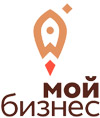 Фонд поддержки предпринимательства362019, РСО-Алания, г, Владикавказ, ул. Шмулевича, 8б,тел.: +7(8672) 700-147, www.fpprso.ru,e-mail: cissfpp-alania@yandex.ruФонд поддержки предпринимательства362019, РСО-Алания, г, Владикавказ, ул. Шмулевича, 8б,тел.: +7(8672) 700-147, www.fpprso.ru,e-mail: cissfpp-alania@yandex.ruАнкета-заявлениесубъекта малого (среднего) предпринимательства на оказание услугиАнкета-заявлениесубъекта малого (среднего) предпринимательства на оказание услугиАнкета-заявлениесубъекта малого (среднего) предпринимательства на оказание услуги1.Наименование услуги:2.Сроки предоставления услуги:«____» _______________2020 г.«____» _______________2020 г.3.Условия предоставления услуги:бесплатнобесплатно4. Полное наименование юридического лица/ФИО индивидуального предпринимателя, физического лица – получателя услуги:5. ИНН юридического лица/ индивидуального предпринимателя – получателя услуги:6. ФИО представителя7.Контакты юридического лица/ФИО индивидуального предпринимателя, физического лица – получателя услуги:Телефон:E-mail:Телефон:E-mail:Оборот (выручка), тыс. руб.20192020 (прогноз)Оборот (выручка), тыс. руб.Среднесписочная численность работниковВ соответствии со ст. ст. 6, 9 Федерального закона от 27 июля 2006 года № 152-ФЗ «О персональных данных» даю свое письменное согласие на обработку моих персональных данных Даю согласие на участие в опросах, проводимых Фондом поддержки предпринимательства. ____________________________/________________________/__________________________                                             (Наименование, должность)                                      (подпись)                                              (Расшифровка)В соответствии со ст. ст. 6, 9 Федерального закона от 27 июля 2006 года № 152-ФЗ «О персональных данных» даю свое письменное согласие на обработку моих персональных данных Даю согласие на участие в опросах, проводимых Фондом поддержки предпринимательства. ____________________________/________________________/__________________________                                             (Наименование, должность)                                      (подпись)                                              (Расшифровка)В соответствии со ст. ст. 6, 9 Федерального закона от 27 июля 2006 года № 152-ФЗ «О персональных данных» даю свое письменное согласие на обработку моих персональных данных Даю согласие на участие в опросах, проводимых Фондом поддержки предпринимательства. ____________________________/________________________/__________________________                                             (Наименование, должность)                                      (подпись)                                              (Расшифровка)(должность)(подпись)(расшифровка)(должность)(подпись)(расшифровка)